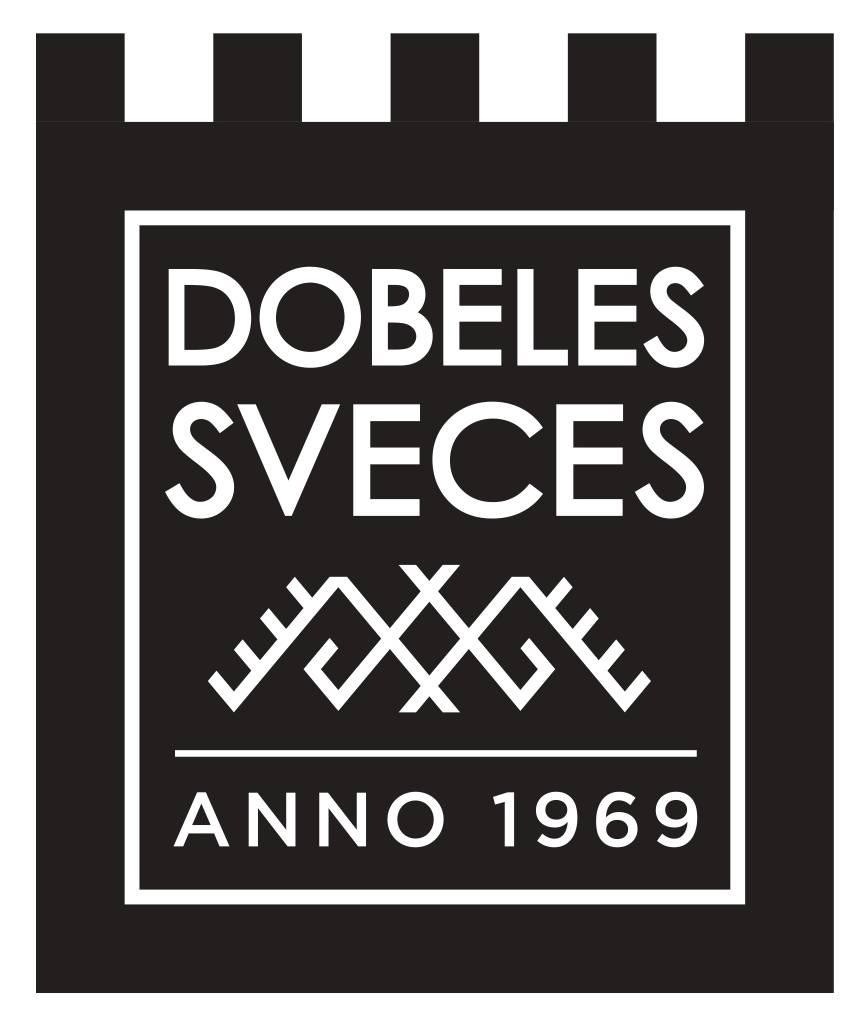 ATTEIKUMA VEIDLAPASIA "Baltic Candles Ltd”Uzvaras iela 22, Dobele, LV-3701+371 25440088 info@dobelessveces.lv	Vēlos atteikties no Distances līguma, ko esmu noslēdzis par norādīto preču iegādi un vēlos atgriezt šādas iegādātās preces:Vārds, uzvārds: ____________________________________Piegādes adrese: ____________________________________Preces pirkuma datums: ____________________________________ Preces saņemšanas datums: ____________________________________ Pirkumu apliecinošs dokuments: ____________________________________ Konta Nr. naudas atgriešanai _________________________________________Paraksts: ____________________Nr.Produkcijas nosaukumsSkaitsSumma